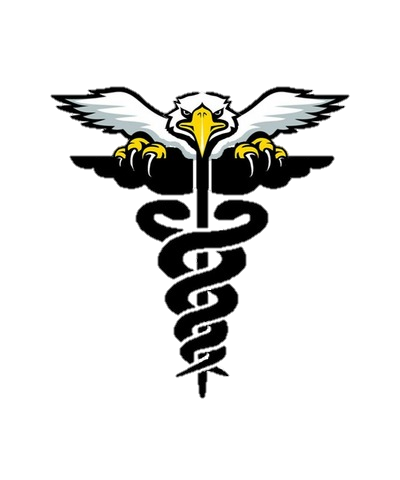 Tentative Curriculum Calendar2014-15 School YearQtr	Dates		Topic(s)			                 Chapter(s)	Assignment(s)1	8/14-8/15	Introduction, Syllabus, & Procedures			Agree. Ltr Signed1	8/18-8/29	The Athletic Trainer as a 			1	HW and Ch. 1 Test				Health Care Provider					9/1		NO SCHOOL – LABOR DAY1	9/2-9/12	The Foot					18	Anatomy Quiz										Ch. 18 Test1	9/15-10/3	Health Care Org and Admin			2	HW and Ch. 2 Test				in Athletic Training					9/25-26	NO SCHOOL – TEACHER PROF DEVELOPMENT1	10/6-10/16	The Ankle and Lower Leg			19	Anatomy Quiz										Ch. 19 Test	10/17 		NO SCHOOL – WORK DAY2	10/20-10/29	Protective Equipment				7	HW and Ch. 7 Test	10/28		EARLY RELEASE – CONFERENCES FROM 4:00-8:00 PM	10/30		NO SCHOOL – P/T CONFERENCES FROM 8:00-8:00	10/31		NO SCHOOL – HAPPY HALLOWEEN2	11/3-11/14	The Knee and Related Structures		20	Anatomy Quiz										Ch. 20 Test2	11/17-11/25	Bandaging and Taping				8	HW and Ch. 8 Test	11/26-28	NO SCHOOL – THANKSGIVING BREAK2	12/1-12/12	The Thigh, Hip, and Groin			21	Anatomy Quiz										Ch. 21 Test2	12/15-18	FIRST SEMESTER EXAMS			ALL	1st Sem. Exam	12/19-1/2	NO SCHOOL – CHRISTMAS BREAKTentative Curriculum Calendar (con’t.)2014-15 School YearQtr	Dates		Topic(s)			                 Chapter(s)	Assignment(s)3	1/5-1/16	Psychosocial Intervention for 			11	HW and Ch. 11 Test				Sports Injuries and Illnesses3	1/19-1/30	The Shoulder Complex				22	Anatomy Quiz										Ch. 22 Test	1/26-1/27	NO SCHOOL – TEACHER PROF DEVELOPMENT 3	2/2-2/13	On-the-Field Acute Care			12	HW and Ch. 12 Test				and Emergency Procedures	2/4		EARLY RELEASE	2/5 & 2/6	P/T CONFERENCES 8:00-8:00 PM & 8:00-12:00 PM	3	2/16-2/27	The Elbow					23	Anatomy Quiz										Ch. 23 Test3	3/2-3/12	Infectious Diseases, Bloodborne Pathogens,	14	HW and Ch. 14 Test				and Universal Precautions			3/13-3/20	SPRING BREAK4	3/23-4/2	The Forearm, Wrist, Hand, and Fingers		24	Anatomy Quiz										Ch. 24 Test	4/3-4/6		NO SCHOOL – GOOD FRIDAY AND EASTER4	4/7-4/17	Pharmacology, Drugs, and Sports		17	HW and Ch. 17 Test4	4/20-5/8	The Spine & The Head, Face, Eyes, Ears,	25-26	Anatomy Quiz										Ch. 25/26 Test		5/4		NO SCHOOL – TEACHER PROF DEVELOPMENT	4	5/11-15		SECOND SEMESTER EXAMS			ALL	2nd Sem. Exam